Task Description: TSG/other group MemberResponsible to: Lincolnshire County Management Board, and group chair/leadMain duties	To attend meeting and participant fully.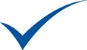  	To carry out approved actions and report back to the group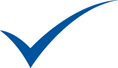  	To work in partnership with TSG lead and other parties as appropriate